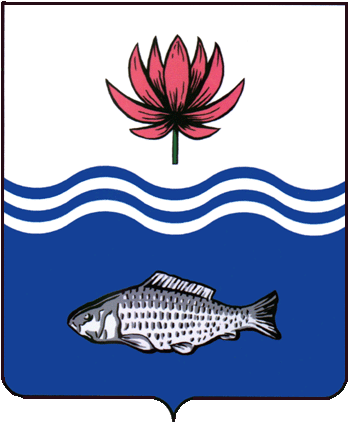 АДМИНИСТРАЦИЯ МО "ВОЛОДАРСКИЙ РАЙОН"АСТРАХАНСКОЙ ОБЛАСТИПОСТАНОВЛЕНИЕО предоставлении Боброву А.А.в аренду земельного участка для сенокошенияРассмотрев обращение Боброва Алексея Алексеевича, в соответствии со ст. 22, пп. 19 п. 2 ст. 39.6. Земельного кодекса РФ, администрация МО «Володарский район»ПОСТАНОВЛЯЕТ:1. Предоставить Боброву Алексею Алексеевичу, 27.05.1987 г.р. (паспорт 12 06 090122, выдан ОУФМС России по Астраханской области в Володарском районе, 09.06.2007 г., адрес регистрации: Астраханская область, Володарский район, с. Новокрасное, ул. Кирова, д. 12) земельный участок в аренду сроком на 3 (три) года, с кадастровым номером 30:02:150101:195, общей площадью  386329 кв.м. из категории «земли сельскохозяйственного назначения», расположенный в 1,6 км северо-восточнее с. Новокрасное Володарского района Астраханской области, для сенокошения.2. Боброву Алексею Алексеевичу: 2.1.Заключить договор аренды земельного участка с администрацией МО «Володарский район».2.2.Зарегистрировать договор аренды земельного участка в Володарском отделе Управления Федеральной службы государственной регистрации, кадастра и картографии по Астраханской области в течение 30 дней со дня подписания договора аренды.2.3.Ежеквартально вносить причитающийся размер арендной платы в установленные договором сроки.2.4.При перемене места регистрации сообщить в отдел земельных и имущественных отношений, жилищной политики администрации МО «Володарский район».3.Отделу земельных и имущественных отношений, жилищной политики администрации МО «Володарский район» (Беккулова) внести соответствующие изменения в учетную и справочную документацию.4.Контроль за исполнением настоящего постановления оставляю за собой.И.о. заместителя главы по оперативной работе                                                        Н.С. Беккуловаот 23.06.2020 г.N 664